附件2疫情防控要求1.考生备考期间，应避免在国内疫情中高风险区或国（境）外旅行、居住，避免与新冠肺炎确诊病例、疑似病例、无症状感染者及中高风险区域人员接触，做好日常自我防护和健康监测，避免去人群流动性较大、人群密集的场所聚集。2.疫情防控实行属地化管理，全体考生须提前咨询掌握考点所在地最新落地疫情防控政策要求，提前向目的地（酒店） 所在社区报备，按要求配合完成相应的集中隔离医学观察、居家健康监测及核酸检测等各项疫情防控措施后，且甘肃省健康通行码、通信大数据行程卡均为“绿码”，方可参加考试。全体考生应按照落地疫情防控政策要求，预留足够时间，提前安排好个人行程，避免因考试当天被隔离管控或甘肃省健康通行码、通信大数据行程卡异常，影响正常参加考试。3.全体考生必须在考前登录“兰州市人事培训考试局考务通”微信小程序进行4次健康打卡，否则将影响正常参加考试。（1）参加专业技术教育类岗位面试（试讲）的考生，分别于9月15日、9月18日、9月21日、9月23日进行健康打卡；（2）参加管理、专业技术岗位面试（结构化）的考生，分别于9月15日、9月18日、9月21日、9月24日进行健康打卡；（3）参加专业技术卫生类护理岗位和工勤技能岗位面试（实际操作）的考生分别于9月15日、9月18日、9月21日、9月25日进行健康打卡。具体打卡时间为打卡日期当天0：00至18：00。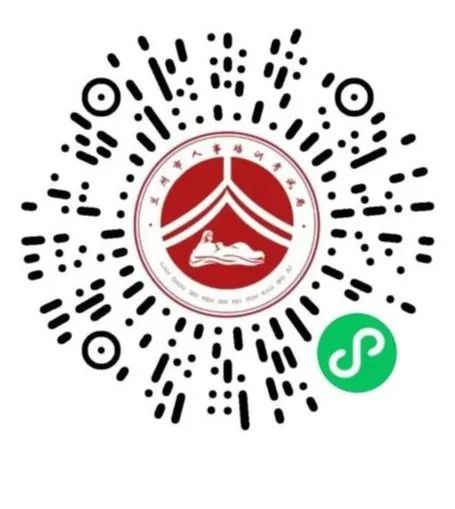 4.全体考生必须在本人参加的面试前3天进行2次核酸检测，持本人参加的面试前3天2次核酸检测阴性报告或证明（纸质版、电子版均可,两次检测间隔24小时以上，最后1次检测结果时间在本人参加的面试前24小时内。建议考生在考前3天每天上午进行一次核酸检测，以防时间间隔不够或面试当天核酸检测结果未出），方可参加考试。其中，考前7日内有低风险区旅居史的考生，须提供本人参加的面试前在兰3天2次核酸检测阴性报告或证明（具体要求同上）。低风险区为中、高风险区所在县（市、区、旗）的其他地区。5.考生入场须经“一扫三查”,即扫“小兰帮办”；查甘肃省健康通行码；查通信大数据行程卡；查验体温。同时，考生须提供本人参加的面试前3天2次核酸证明（具体要求见第4条）。考生入场时，应主动配合工作人员接受体温检测，如发现体温≥37.3℃，需现场接受体温复测，如体温仍超标准，须由现场医护人员再次使用水银温度计进行腋下测温。对于连续三次测温≥37.3℃的考生，由防疫人员会同考点综合研判后，报考务办决定能否参加考试。6.考试期间，考生应自备医用口罩，在考点入场至考后离场等人群聚集环节，须全程佩戴口罩，但在接受身份识别验证等特殊情况下须摘除口罩。进入考点后，须服从考点安排入场离场，自觉保持一米以上间距。7.考生进入考点面试前免费进行一次核酸检测。如有疑问，请在法定工作日上午9:00-12:00、下午13:00-17:00拨打电话0931-8272912、8270619进行咨询。